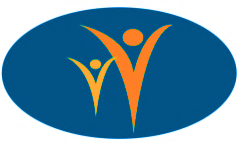 Public Policy Advocacy for Young ChildrenDo you have an interest in public policy?Do you enjoy meeting new people, keeping up to date on pending legislation and new trends/research in the Early Childhood field and sharing this information with others in an effort to influence policy change that positively impacts young children?If so, CAAEYC has a committee for you!		Responsibilities– Support Advocacy Co-chairs by:Helping create and maintain productive professional relationships 	with public policy officials (local, state, regional, and national level)Helping create and maintain professional relationships with other 	allied groups (ex. PennAEYC, Success by Six, Capital Beginnings, 	Pennsylvania Child Care Association, Intermediate Units etc.)Disseminating information on public policy through the CAAEYC 	newsletter, website, e-mail, Facebook page, PennAEYC newsletter, 	and other forums.Fostering advocacy in others, i.e. teaching members and allied groups 	skills to proactively and positively influence public policy Monitoring pending local, state and national legislative issues related 	to Early Childhood Education Helping in the organization of an annual gathering; bringing together 	early childhood educators, political representatives and community 	leaders to discuss common goals and ways to achieve themRegistering as a Children’s Champion on the NAEYC WebsiteMaintaining a Political Activities Log and promoting activities 	members may engage in to help positively influence public policy as it 	relates to children  